MATEMATIKA – ŠTEVILSKI IZRAZI - seštevanjeTudi danes si najprej poglej odlično razlago na spodnjem posnetku:https://www.youtube.com/watch?v=vV45k2ArGWMZa zapis v zvezek sem zopet uporabila kozarce in slamice, da bo lažje risati. Nariši preprost kozarec.ŠTEVILSKI IZRAZI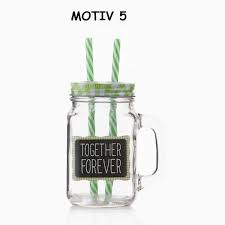 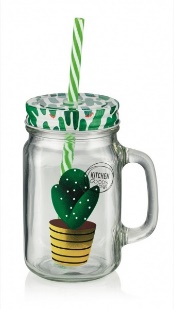 Imamo 3 krat po 2 slamici in še eno slamico. MNOŽENJE IMA PREDNOST PRED SEŠTEVANJEM!Najprej zmnožimo 3 krat po 2 slamici in nato prištejemo še eno.V MAT DZ na strani 91 in 92 reši naloge 1, 2 in 3. Račune množenja vedno podčrtaj in zgoraj zapiši rezultat. Primer: 3. naloga 1. račun:               15                                                            3 . 5 + 9 = 24